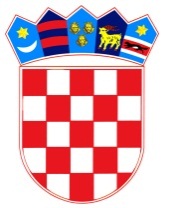           REPUBLIKA HRVATSKAOSJEČKO-BARANJSKA ŽUPANIJA            OPĆINA ŠODOLOVCIKLASA: 400-06/18-01/URBROJ: 2121/11-19-Šodolovci, 15. veljače 2018. godineBILJEŠKEUZ FINANCIJSKE IZVJEŠTAJEza razdoblje od 01. siječnja do 31. prosinca 2018. godineI. UVOD1. Naziv obveznika: OPĆINA ŠODOLOVCI2. Sjedište obveznika: Šodolovci, 31215 Ernestinovo3. Adresa sjedišta: Ive Andrića 34. Šifra općine: 6145. Broj RKP-a: 369006. Matični broj: 025526397. OIB: 627654053048. Razina: 22 i 239. Razdjel: 00010. Šifra djelatnosti – NKD 2007:841111. Razdoblje: 01.01. – 31.12.2018. godinePopis zakonskih i podzakonskih akata koji se izravno odnose na financijsko izvještavanje:Zakon o proračunuZakon o izvršavanju Državnog proračuna Republike Hrvatske za 2018. godinuPravilnik o proračunskom računovodstvu i računskom planuPravilnik o financijskom izvještavanju u proračunskom računovodstvu.Financiranje javnih rashoda izvršeno je na osnovi slijedećih financijsko planskih dokumenata:Proračun Općine Šodolovci za 2018. godinu (Službeni glasnik Općine Šodolovci broj 1/18)Odluka o izvršavanju proračuna Općine Šodolovci za 2018. godinu (Službeni glasnik Općine Šodolovci broj 1/18)I. Izmjene i dopune proračuna Općine Šodolovci za 2018. godinu (Službeni glasnik Općine Šodolovci broj 10/18)Sukladno Okružnici o predaji i konsolidaciji financijskih izvještaja proračuna, proračunskih i izvanproračunskih korisnika državnog proračuna te proračunskih i izvanproračunskih korisnika proračuna jedinica lokalne i područne (regionalne) samouprave za razdoblje od 01. siječnja do 31. prosinca 2018. godine (KLASA: 400-02/18-01/44; URBROJ: 513-05-03-19-4) od 15. siječnja 2019. godine predaje se izvještaj razine 22 u zadanom roku do 15. veljače 2019. godine, te izvještaj razine 23 u zadanom roku do 28. veljače 2018. godine.Sastavljen je set financijskih izvještaja:Bilanca na Obrascu: BILIzvještaj o prihodima i rashodima, primicima i izdacima na Obrascu: PR-RAS,Izvještaj o rashodima prema funkcijskoj klasifikaciji na Obrascu: RAS-funkcijski,Izvještaj o promjenama u vrijednosti i obujmu imovine i obveza na Obrascu: P-VRIO,Izvještaj o obvezama na Obrascu: OBVEZE.II. BILJEŠKE UZ OBRAZAC BILU Bilancu su uneseni podaci iz Glavne knjige. Jednakosti među pojedinim pozicijama Bilance proizlaze iz propisanih knjigovodstvenih evidencija tako da AOP 001 Imovina= AOP 162 Obveze + Vlastiti  izvori.Za ispravak vrijednosti dugotrajne imovine korištene su stope propisane prema važećem Pravilniku o proračunskom računovodstvu i računskom planu. Nefinancijska imovina obuhvaća:01 Neproizvedenu dugotrajnu imovinu,02 Proizvedenu dugotrajnu imovinu03 Plemenite metale i ostale pohranjene vrijednosti,04 Sitni inventar05 Dugotrajnu nefinancijsku imovinu u pripremi i06 Proizvedenu kratkotrajnu imovinu.Bilješka uz AOP 002 Nefinancijska imovina: nije bilo značajnih odstupanja u odnosu na prethodnu godinu. Na AOP 002 prikazano je povećanje nefinancijske imovine na dan 31. prosinca 2018. godine u odnosu na 01. siječnja iste godine za 20,30 %.Bilješka uz AOP 007 Proizvedena dugotrajna imovina: na AOP 007 vidljivo je povećanje vrijednosti proizvedene dugotrajne imovine na dan 31. prosinca 2018. godine u odnosu na 01. siječanj iste za 20 %.  Navedeno povećanje proizlazi iz ulaganja u izgradnju dijela nogostupa u naselju Šodolovci, ulica Ive Andrića što je vidljivo na AOP 011 kao i ulaganja u ostale građevinske objekte (AOP 012), a odnosi se na rekonstrukciju javne rasvjete u naseljima Petrova Slatina i Šodolovci, izgradnju javne rasvjete na sportskom terenu u naselju Palača i Šodolovci, rekonstrukciju dijela krovišta zgrade Komunalnog trgovačkog društva Šodolovci d.o.o. te izgradnju šesterokutne sjenice u naselju Paulin Dvor.Bilješka uz AOP 017: na ovoj stavci je vidljivo značajnije odstupanje u odnosu na početak 2018. godine, a odnosi se na nabavu novih klima uređaja za zgradu Općine kao i zgradu Komunalnog trgovačkog društva Šodolovci d.o.o. Bilješka uz AOP 024: iskazano povećanje prijevoznih sredstava na kraju razdoblja proizlazi iz nabave novog traktora ukupne vrijednosti 372.500,00 kn.Bilješka uz AOP 043: na ovoj stavci je iskazano smanjenje vrijednosti za Umjetnička, znanstvena i literalna dijela, a odnosi se na prijenos vrijednosti projektne dokumentacije za izgradnju ceste u naselju Silaš na odgovarajući konto imovine u pripremi budući da navedeni projekt nije završen. Bilješka uz AOP 063 Financijska imovina: stanje na poziciji AOP 063 na dan 31. prosinca 2017. godine prikazuje pad od 25,30% u odnosu na stanje na dan 01. siječnja 2018. godine.Financijska imovina sastoji se od:11 Novca u banci i blagajni12 Depozita, jamčevnih pologa i potraživanja od zaposlenih te za više plaćene poreze i ostalo,13 Potraživanja za dan zajmove,14 Vrijednosnih papira,15 Dionica i udjela u glavnici,16 Potraživanja za prihode poslovanja,17 Potraživanja od prodaje nefinancijske imovine i19 Rashoda budućih razdoblja i nedospjele naplate prihoda (aktivna vremenska razgraničenja).Bilješka uz AOP 079: u okviru financijske imovine na ovoj stavci je iskazano značajnije povećanje u odnosu na početak razdoblja, a proizlazi iz godišnjeg obračuna plaće kojim je obuhvaćena i djelatnica koja je u prvoj polovici 2018. godine koristila porodiljni dopust što je pridonijelo većem iznosu predujma poreza i prireza na dohodak.Bilješka uz AOP 140: na ovoj stavci je iskazano smanjenje potraživanja za prihode poslovanja i to za 88,60 %, a rezultat je ispravka vrijednosti potraživanja sukladno zadnjim izmjenama i dopunama Pravilnika o proračunskom računovodstvu i računskom planu kako bi potraživanja iskazana u bilanci bila realnija. Bilješka uz AOP 151: na ovoj stavci je također iskazano smanjenje u odnosu na početak promatranog razdoblja što je kao i kod prethodne bilješke rezultat provođenja ispravka vrijednosti potraživanja.Bilješka uz AOP 157: iskazano povećanje potraživanja od prodaje nefinancijske imovine proizlazi iz promjene načina evidentiranja istih budući da su početkom godine potraživanja bila iskazana samo u iznosu koji pripada općini (65%), a nakon zadnjih izmjena i dopuna Pravilnika o proračunskom računovodstvu i računskom planu bilo je potrebno ista iskazati u punom iznosu.Bilješka uz AOP 165: ova stavka bilježi porast u odnosu na početak promatranog razdoblja što je rezultat broja zaposlenih na kraju razdoblja budući da se provodio program javnih radova koji je obuhvatio novih 28 djelatnika i samim tim su obeze za zaposlene povećane. Bilješka uz Rezultat poslovanja: Na kraju izvještajnog razdoblja ostvaren je višak prihoda poslovanja u iznosu od 2.243.084 kn, manjak prihoda od nefinancijske imovine u iznosu od 495.594 kn te manjak primitaka od financijske imovine u iznosu od 50.000,00 kn. Na dan 31. prosinca 2018. godine utvrđen je višak prihoda i primitaka raspoloživ u sljedećem razdoblju u iznosu od 1.697.490 kn.Tijekom 2018. godine Općina se nije zaduživala kod kreditnih institucija i drugih pravnih subjekata, te također ista nema nikakvih zaduženja po osnovi kredita i zajmova iz prethodnih razdoblja. Dana 06. ožujka 2018. godine isplaćen je kratkoročni zajam komunalnom trgovačkom društvu u iznosu od 50.000,00 kn, a rok povrata je 31. prosinca 2018. godine. III. BILJEŠKE UZ IZVJEŠTAJ RAS FUNKCIJSKIFunkcijski se klasificiraju rashodi poslovanja i rashodi za nabavu nefinancijske imovine, dok se izdaci za financijsku imovinu i otplatu zajmova ne razvrstavaju funkcijski te se ne uključuju u ovaj izvještaj.Izvještaj o rashodima prema funkcijskoj klasifikaciji na AOP 137 odgovara iznosu na AOP 404 Ukupni rashodi u Obrascu PR-RAS u iznosu od 5.369.770 kn.IV. BILJEŠKE UZ IZVJEŠTAJ O PROMJENAMA U VRIJEDNOSTI I OBUJMU IMOVINE I OBVEZA (P-VRIO)U izvještaju o promjenama u vrijednosti i obujmu imovine i obaveza iskazani su događaji koji utječu na neto vrijednost koji nisu direktna posljedica transakcija iskazanih u prihodima i rashodima.Tijekom 2018. godine došlo je do smanjenja vrijednosti nefinancijske imovine i to proizvedene dugotrajne, a odnosi se na potrebu otpisa knjigovodstvene vrijednosti fotokopirnog stroja kod kojeg je uslijed udara groma došlo do kvara koji nije moguće popraviti. Osim smanjenja vrijednosti imovine tijekom 2018. godine iskazano je i smanjenje obujma imovine, a odnosi se na potrebu isknjiženja potraživanja za komunalnu naknadu prema PZ Naše Selo Jagodnjak jer isti su nakon stečaja ispisani iz sudskog registra i ne postoji pravna osnova za naplatu potraživanja. V. BILJEŠKE UZ IZVJEŠTAJ O OBVEZAMABilješka uz AOP 036: stanje obveza na kraju izvještajnog razdoblja u iznosu od 300.771 kn odgovara iznosu na AOP 163 Obveze u Obrascu: Bilanca.Bilješka uz AOP 037 i 090: stanje dospjelih obveza na dan 31. prosinca 2018. godine iznosi 267.565 kn, dok je stanje nedospjelih obveza 33.207 kn.VI. BILJEŠKE UZ IZVJEŠTAJ O PRIHODIMA I RASHODIMA, PRIMICIMA I IZDACIMA (PR-RAS)Bilješka uz AOP 001: na dan 31. prosinca 2018. godine zabilježen je porast ukupnih prihoda poslovanja za 56,10 % u odnosu na isto razdoblje prethodne godine. Iskazani porast je prije svega rezultat novčanih sredstava koji pristižu u općinski proračun kroz fiskalno izravnanje i evidentiraju se na kontu 61111 odnosno AOP 004.Bilješka uz AOP 045: na ovoj stavci je vidljivo smanjenje ukupnih pomoći od subjekata unutar općeg proračuna što je isto posljedica fiskalnog izravnanja budući da su se do 01. siječanja 2018. godine sve uplate iz državnog proračuna evidentirale kroz skupinu 63 kao pomoći, a tijekom 2018. godine evidentiraju se u okviru skupine 61.Bilješka uz AOP 111: na ovoj stavci je vidljivo smanjenje ukupnih prihoda tijekom 2018. godine u odnosu na isto razdoblje prethodne godine i to za 48,70%.  Iskazano smanjenje se odnosi na smanjene prihode vodnog gospodarstva što je vidljivo kroz AOP 113 dok je na stavci AOP 114 vidljiv veći porast prihoda od šumskog doprinosa. Bilješka uz AOP 148: ukupni rashodi poslovanja su u 2018. godini ostvareni za 19,90% više u odnosu na 2017. godinu. Bilješka uz AOP 149: ova stavka kao dio ukupnih rashoda poslovanja bilježi porast za 72,10% u odnosu na 2017. godinu što je rezultat provođenja programa javnih radova koji je tijekom 2018. godine obuhvatio puno veći broj djelatnika u odnosu na 2017. godinu. Bilješka uz AOP 229 I 232: na stavci AOP 229 su iskazane tekuće pomoći drugim općinskim proračunima, a odnosi se na pomoć isplaćenu gradu Hrvatska Kostajnica uslijed elementarne nepogode kojom je isti pogođen, a na AOP 232 su također iskazane pomoći, ali proračunskim korisnicima drugih proračuna, a ova stavka se odnosi na sufinanciranje cijene dječjeg vrtića. U 2017. godini iznos sufinanciranja je bio manji dok je u 2018. godini povećan na 700, 00 kn po djetetu što je dovelo do povećanja rashoda na ovoj stavci za 109,9%.Bilješka uz AOP 282: na ovoj stavci je iskazan višak prihoda poslovanja, a u odnosu na 2017. godinu vidljivo je povećanje više od 100% što je svakako rezultat promjene Zakona o financiranju jedinica lokalne i područne (regionalne) samouprave gdje su Općine iz I. skupine stupnja razvijenosti dobile puno više nenamjenskih novčanih sredstava  iz državnog proračuna u odnosu na prethodne godine. Bilješka uz AOP 289 i 341: na stavci AOP 289 iskazani su prihodi od prodaje nefinancijske imovine koji su smanjeni u odnosu na 2017. godinu za 21,60% dok AOP 341 prikazuje rashode za nabavu nefinancijske imovine, a isti su u odnosu na 2017. godinu realizirani za 47,80 % više. Ostvareni rashodi su rezultat povećanog dodatnog ulaganja u dugotrajnu imovinu (rekonstrukcija krovišta na dijelu zgrade Komunalnog trgovačkog društva Šodolovci d.o.o., rekonstrukcija javne rasvjete u naseljima Petrova Slatina i Šodolovci, izgradnja javne rasvjete na sportskom terenu u naselju Palača i Šodolovci, izgradnja dijela nogostupa u naselju Šodolovci, a u konačnici i nabava novog prijevoznog sredstva-traktora).Bilješka uz AOP 410 i AOP 518: na stavci AOP 410 su iskazani primici od financijske imovine i zaduživanja koji su u 2018. godini ostvareni u iznosu od 40.000,00 kn, a odnose se na povrat zajma isplaćenog Komunalnom trgovačkom društvu d.o.o. Šodolovci u 2017. godini. AOP 518 daje prikaz izdataka za financijsku imovinu i otplate zajmova koji su u 2018. godini realizirani za 25% više u odnosu na 2017. godinu, a podrazumijevaju zajam Komunalnom trgovačkom društvu Šodolovci d.o.o. koji je isplaćen u ožujku 2018. godine.                                                                                                                                Općinski načelnik:dipl.ing. Mile Zlokapa